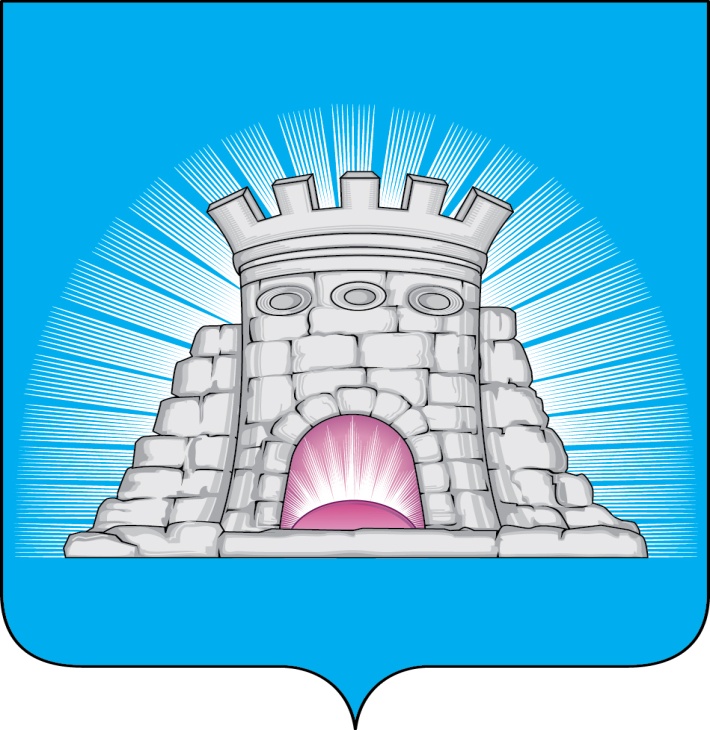                           П О С Т А Н О В Л Е Н И Е20.12.2023  №  2102/12г. ЗарайскО муниципальном Координационном совете при главе городского округа Зарайск Московской области по взаимодействию российским движением детей и молодежи, его региональными, местными и первичными отделениямиВ соответствии с Федеральным законом от 14.07.2022 № 261-ФЗ «О российском движении детей и молодежи» в целях поддержки проведения государственной политики в интересах детей и молодежи, руководствуясь Уставом муниципального образования городской округ Зарайск Московской области, П О С Т А Н О В Л Я Ю:Создать муниципальный координационный Совет при главе городского округа Зарайск Московской по взаимодействию с общероссийским общественно-государственным движением детей и молодежи РДДМ «Движение Первых» и утвердить его состав (приложение 1). Утвердить Положение о муниципальном координационном Совете при главе городского округа Зарайск Московской области  по взаимодействию с общероссийским общественно-государственным движением детей и молодежи РДДМ «Движение Первых» (приложение 2).3. Службе по взаимодействию со СМИ администрации городского округа Зарайск Московской области обеспечить размещение настоящего постановления на официальном сайте администрации городского округа Зарайск Московской области в информационно-телекоммуникационной сети «Интернет» (https://zarrayon.ru/).4. Контроль за исполнением настоящего постановления возложить на заместителя главы администрации городского округа Зарайск Московской области, курирующего вопросы, относящиеся к социальной сфере, Гулькину Р.Д.И.о главы городского округа А.Н. МешковВерноНачальник службы делопроизводства		   Л.Б. Ивлева      20.12.2023 													012543 Разослано: в дело, членам координационного совета, юр.отдел, СВ со СМИ, прокуратура. Т.В. Кухтина8 496 66 2-51-81 									Приложение 1 									УТВЕРЖДЕНО 									постановлением и.о. главы 									городского округа Зарайск 									от 20.12.2023  № 2102/12Состав муниципального координационного Совета при главе городского округа Зарайск Московской области по взаимодействию с общероссийским общественно-государственным движением детей и молодежи РДДМ «Движение Первых»Петрущенко В.А. – глава городского округа Зарайск Московской области (председатель Совета);Гулькина Р.Д. – заместитель главы администрации городского округа Зарайск Московской области (заместитель председателя Совета);Кухтина Т.В. – старший эксперт комитета по культуре, физической культуре, спорту, работе с детьми и молодежью администрации городского округа Зарайск Московской области (секретарь Совета);члены координационного совета:Горелова К.А. – муниципальный координатор советников директоров по воспитанию и взаимодействию с детскими общественными объединениями;Орлов С.В. – главный специалист по организации работы в муниципалитете городского округа Зарайск общероссийского общественно-государственного движения детей и молодежи «Движение Первых»;Орловский А.М. – председатель комитета по культуре, физической культуре, спорту, работе с детьми и молодежью администрации городского округа Зарайск Московской области;Прокофьева Е.Н. – начальник управления образования администрации городского округа Зарайск Московской области.									Приложение 2 									УТВЕРЖДЕНО 									постановлением и.о. главы 									городского округа Зарайск 									от 20.12.2023  № 2102/12ПОЛОЖЕНИЕо муниципальном координационном Советепри главе городского округа Зарайск Московской области по взаимодействию с общероссийским общественно-государственным движением детей и молодежи РДДМ «Движение Первых»Муниципальный координационный Совет при главе городского округа Зарайск Московской области по взаимодействию с региональным отделением общероссийского общественно-государственного движения детей и молодежи «Движение Первых», (далее – Движение Первых), местным и первичными отделениями в городском округе (далее – Совет) является консультативно-совещательным органом при главе городского округа Зарайск Московской области, образованным в целях содействия проведению государственной политики в интересах детей и молодежи, содействия воспитанию детей, их профессиональной ориентации, организации досуга детей и молодежи, создания равных возможностей для всестороннего развития и самореализации детей и молодежи, подготовки детей и молодежи к полноценной жизни в обществе, включая формирование их мировоззрения на основе традиционных российских духовных и нравственных ценностей, традиций народов Российской Федерации, достижений российской и мировой культуры, а также развития у них общественно значимой и творческой активности, высоких нравственных качеств, любви и уважения к Отечеству, трудолюбия, правовой культуры, бережного отношения к окружающей среде, чувства личной ответственности за свою судьбу и судьбу Отечества перед нынешним и будущими поколениями.В своей деятельности Совет руководствуется Конституцией Российской Федерации, федеральными законами, указами и распоряжениями Президента Российской Федерации, постановлениями и распоряжениями Правительства Российской Федерации, Уставом Московской области, законами Московской области, Уставом муниципального образования городской округ Зарайск Московской области (далее – городской округ), а также настоящим Положением.Совет формируется главой городского округа в составе председателя Совета, заместителя председателя Совета, секретаря Совета, членов Совета.Основными задачами Совета являются:определение общей стратегии в области формирования и реализации государственной политики в интересах детей и молодежи на территории городского округа;разработка рекомендаций по развитию механизмов поддержки и предложений 
по совершенствованию организации работы регионального отделения, местного 
и первичных Движения Первых на территории городского округа;обсуждение предложений по реализации программ и мероприятий регионального, местного и первичных отделений Движения Первых в городском округе;координация действий органов местного самоуправления городского округа, образовательных организаций, общественных объединений и других организаций по вопросам государственной политики в интересах детей и молодежи в городском округе;взаимодействие с Движением Первых.Совет для выполнения возложенных на него задач имеет право:запрашивать и получать в установленном порядке от органов местного самоуправления городского округа, общественных объединений и иных организаций материалы и информацию, необходимые для выполнения задач, возложенных на Совет;приглашать и заслушивать на своих заседаниях должностных лиц органов местного самоуправления городского округа, представителей некоммерческих организаций, экспертов, заинтересованных лиц;направлять руководителям органов местного самоуправления городского округа, руководителям иных организаций выработанные Советом рекомендации и предложения по развитию механизмов поддержки Движения Первых;создавать экспертные и рабочие группы по вопросам, относящимся компетенции Совета.Заседания Совета являются основной формой его деятельности. Заседания проводятся по мере необходимости в режиме видеоконференцсвязи, в очной форме. Заседание считается правомочным, если на нем присутствует не менее половины его членов.Руководство деятельностью Совета осуществляет председатель Совета, а в случае его отсутствия – заместитель председателя Совета.Председатель Совета:организует реализацию основных задач Совета;определяет место и время проведения заседаний Совета;утверждает повестки заседаний Совета;ведет заседания Совета;подписывает протоколы заседаний Совета, выписки из них и иные документы Совета;дает обязательные для исполнения поручения заместителю председателя Совета и секретарю Совета.Заместитель председателя Совета:участвует в подготовке вопросов, выносимых на заседания Совета;выполняет обязанности председателя Совета в его отсутствие.Секретарь Совета:обеспечивает подготовку заседаний Совета, составляет повестки заседаний Совета, организует подготовку материалов к заседаниям Совета;информирует членов Совета о месте, времени проведения и повестке очередного заседания Совета, обеспечивает их необходимыми справочно-информационными материалами;оформляет протоколы заседаний Совета;организует хранение и обработку документов Совета;уведомляет о решениях Совета посредством публикации протокола заседания Совета на официальном сайте городского округа в информационно-телекоммуникационной сети «Интернет» (https://zarrayon.ru/) в порядке и сроки, установленные пунктом 13 настоящего Положения;осуществляет контроль за выполнением решений Совета.Члены Совета:вносят предложения в повестку заседания Совета;участвуют в обсуждении вопросов, вынесенных на заседание Совета;вносят предложения по созыву внеочередных заседаний Совета и принимают необходимые меры для выполнения его решений.Повестка заседаний Совета утверждается председателем Совета с учетом предложений членов Совета.Оповещение членов Совета и приглашенных лиц о месте и времени проведения очного заседания Совета осуществляет секретарь Совета не позднее, чем за два рабочих дня до даты проведения заседания Совета. Решения Советом принимаются простым  большинством голосов от числа участвующих в заседании членов Совета. При равенстве голосов право решающего голоса    принадлежит председателю Совета, а в его отсутствие – председательствующему заместителю председателя Совета. Решения и предложения Совета носят рекомендательный характер.Решения Совета оформляются протоколом, который подписывается председателем Совета или заместителем председателя Совета, председательствующим на заседании, в течение двух рабочих дней со дня его оформления. Протокол заседания Совета оформляется секретарем Совета в течение трех рабочих дней со дня проведения заседания Совета. В течение двух рабочих дней со дня подписания протокола заседания Совета его копия рассылается членам Совета, а также размещается на официальном сайте администрации городского округа Зарайск Московской области в информационно-телекоммуникационной сети «Интернет» (https://zarrayon.ru/).Организационно-техническое и информационно-аналитическое обеспечение деятельности Совета осуществляет Администрация городского округа Зарайск Московской области.